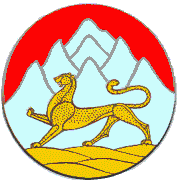                                               РЕШЕНИЕ СОБРАНИЯ ПРЕДСТАВИТЕЛЕЙМАЛГОБЕКСКОГО СЕЛЬСКОГО ПОСЕЛЕНИЯМОЗДОКСКОГО РАЙОНАРЕСПУБЛИКИ СЕВЕРНАЯ ОСЕТИЯ-АЛАНИЯ№ 10								от 31.05. .2019г.О внесении изменений и дополненийв правила землепользования и застройки муниципального образования –Малгобекское  сельское поселение Моздокского районаВ соответствии с Градостроительным кодексом Российской Федерации от 29.12.2004 года, Федеральным законом от 06.10.2003 года №131-ФЗ «Об общих  принципах  организации  местного  самоуправления в  Российской Федерации»,  Уставом Малгобекского сельского поселения Моздокского района Республики Северная Осетия – Алания и в связи с несоответствием правил землепользования и застройки   генеральному плану  Малгобекского сельского поселения и схеме территориального планирования  Малгобекского сельского поселения  и  в целях приведения   нормативно-  правовых    актов муниципального образования – Малгобекское сельское поселение Моздокского района    в    соответствие    действующему    законодательству,    Собрание представителей   Малгобекского   сельского   поселения   Моздокского   района решило:1.  Утвердить изменения и дополнения в Правила землепользования и застройки   муниципального образования – Малгобекское сельское поселение Моздокского  района,  принятые  решением  Собранием  представителей 01.03.2013 г. № 7, согласно приложению к настоящему решению.2.  Обнародовать настоящее решение на информационном стенде в здании  Администрации  местного  самоуправления  Малгобекского  сельского поселения.3.Настоящее решение вступает в силу с момента официального опубликования.Глава   Малгобекского сельского поселения                                        З.М.Кусов